ТЕХНОЛОГИЧЕСКАЯ КАРТА                                                                                                            Приложение 2                                                                                      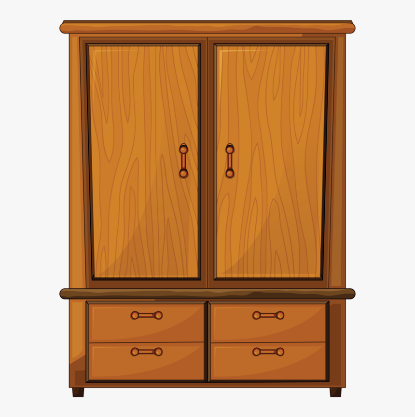 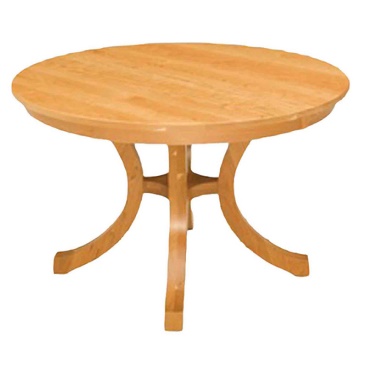 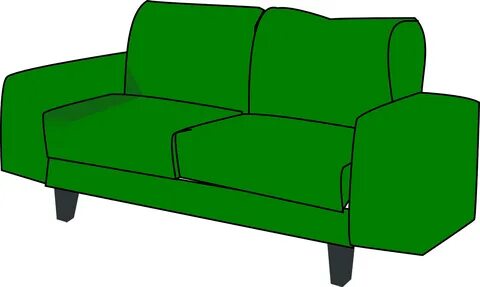 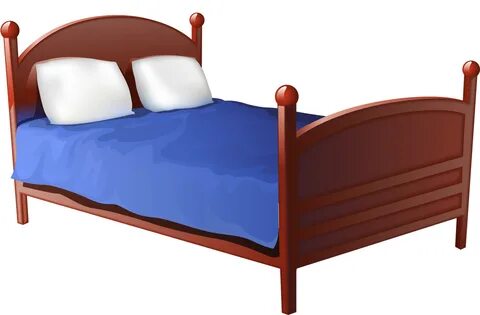 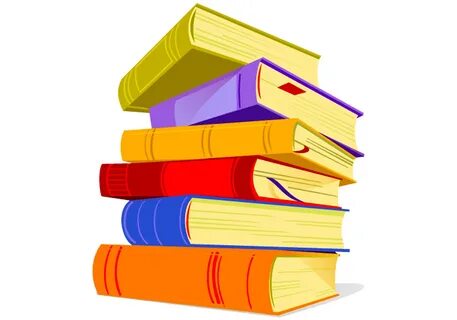 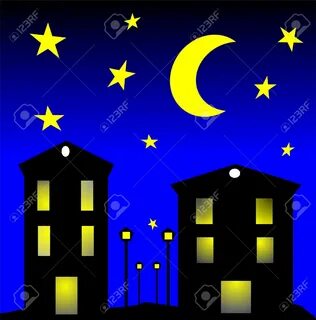 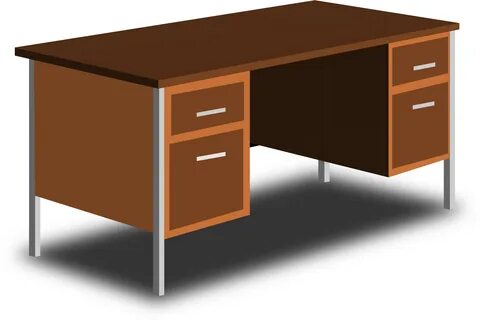 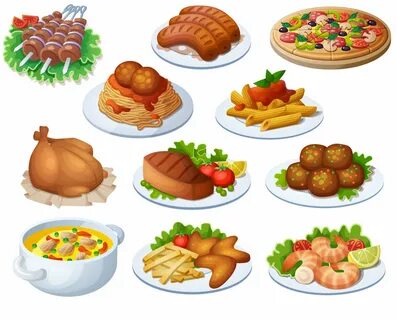 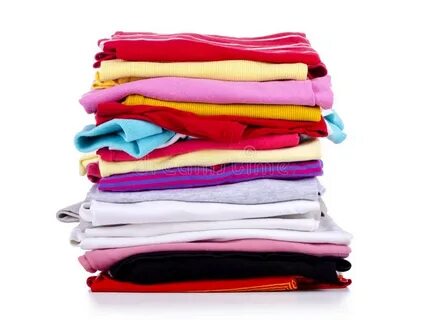 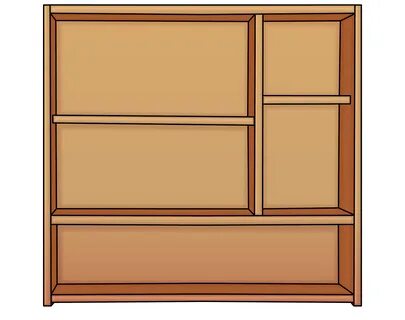 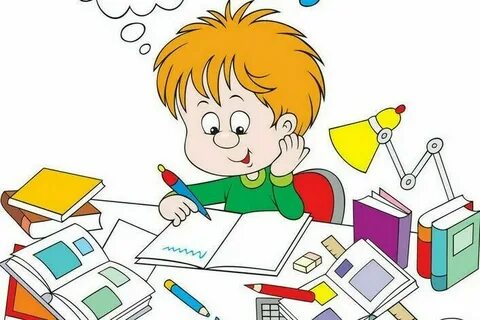 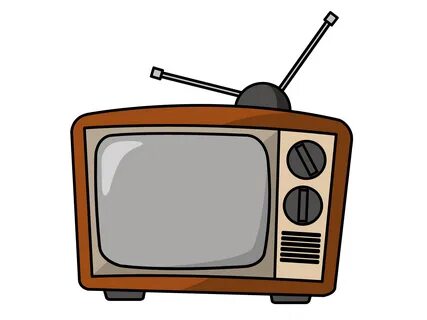                                                                                                                                                   Приложение 1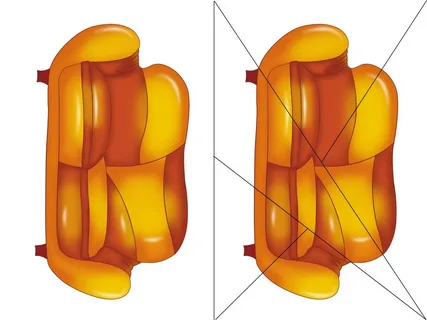 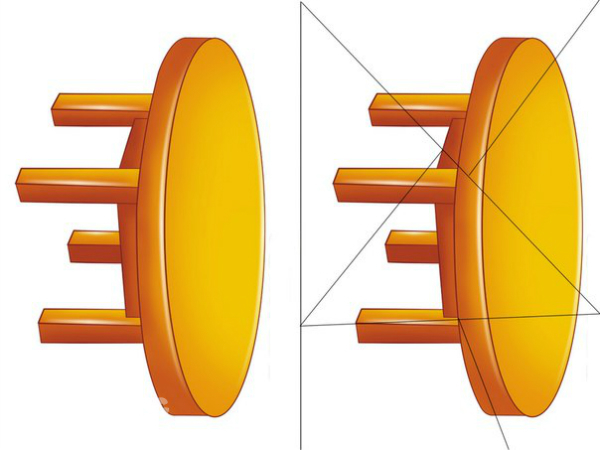 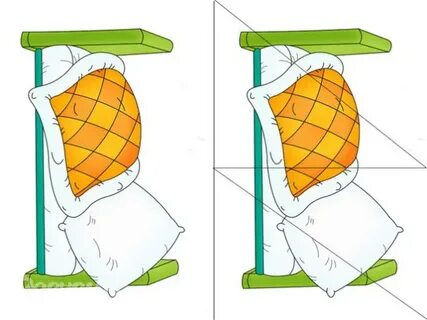                                                                                                                           Приложение 3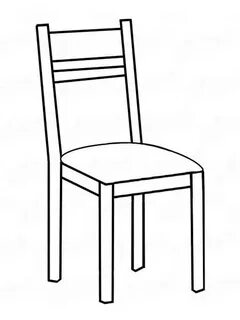 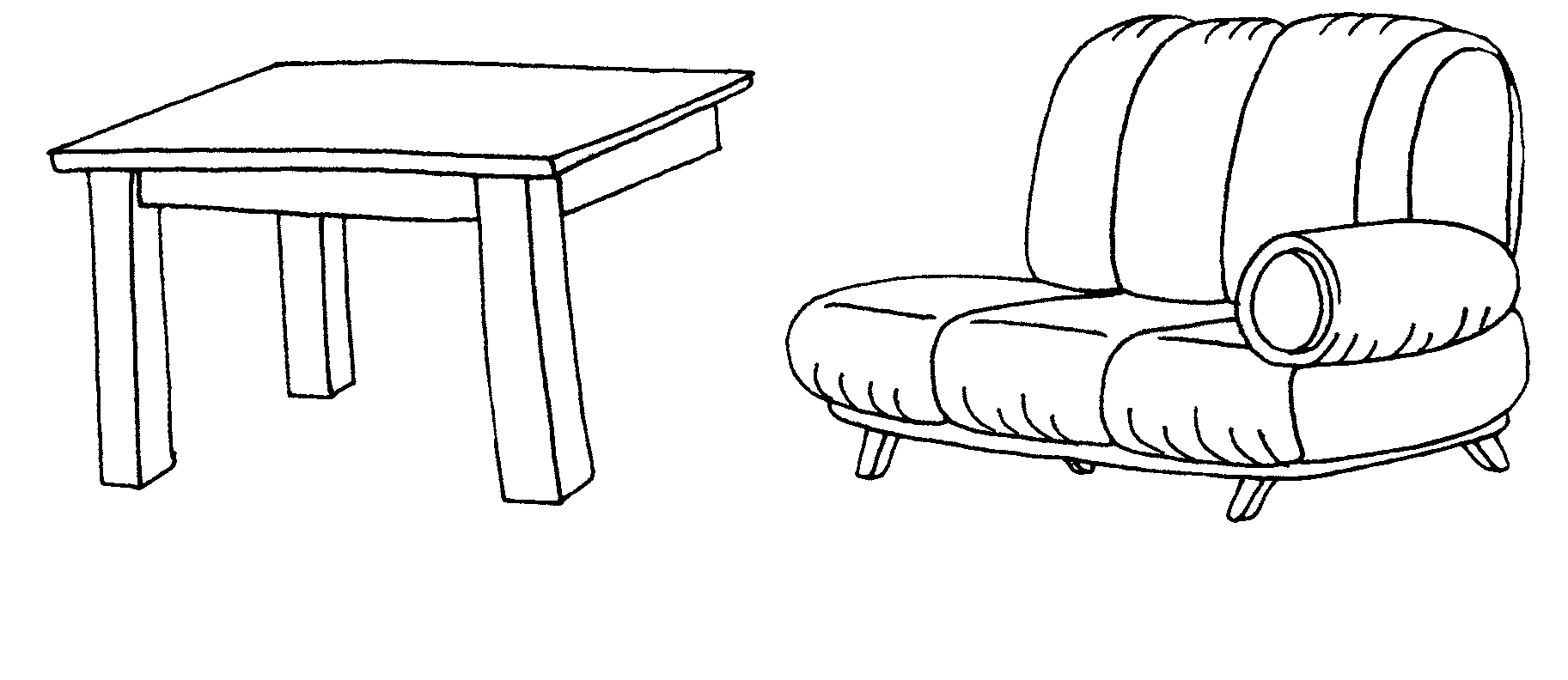 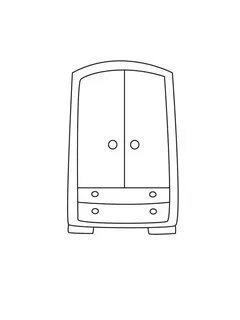 Дата проведения: ------------------Основной педагог: Пашаева Н. М.                                                                                Заменяющий педагог:  ----------Учебный курс: Дефектологическое занятие.                                                               ФИ обучающихся:     --------------Тема занятия: Составление целого из частей. Мебель.                                                                                                                     Класс: 1 а класс, II группа.                                                                                                                                                                                                                                                                                                                                            Тип занятия: групповое коррекционное занятие.Цель: создание условий для развития слухового и зрительного восприятия; для расширения представлений о мебели.Коррекционно-развивающие задачи: развивать мышление, внимание, слуховое и зрительное восприятия на основе упражнений: в узнавании, обобщении; закрепить представление о мебели, ее назначении.Оборудование: ТСО; разрезные картинки (5-6 частей); картинки предметов мебели; индивидуальные задания на карточках; простой карандаш, цветные карандаши.№ п/пЭтап занятияДеятельность учителя-дефектологаДеятельность обучающихся1.Организационный этап.Цель: Психологический настрой обучающихся для работы на занятии. Приветствует обучающихся. - Здравствуйте дети! Давайте для начала проверим готовы ли вы к занятию.- Ноги на месте? - Руки на месте?- Спинка прямая?- Локти у края?- К занятию готовы?- Молодцы! К занятию готовы. Приветствуют дефектолога.Принимают правильное положение за партой.2.Основной этап. Введение в тему.Цель: определение темы занятия.2.1 Упражнение: «Отгадывание загадок». Цель: развитие мышления, слухового восприятия.2.2 Упражнение: «Составь целое из частей»Цель: развитие представлений о частях и целостности предметов.2.3 Упражнение: «Для чего человеку нужна мебель?»Цель: закрепление представлений о мебели, ее назначении.2.4 Пальчиковая гимнастикаЦель: развитие мелкой моторики пальцев и кистей рук2.5 Упражнение: «Соотнеси картинки»Цель: развитие внимания, мышления, зрительного восприятия.2.6 Физкультминутка.Цель: снятие мышечного напряжения.2.7 Упражнение: «Дорисуй недостающую деталь и раскрась»Цель: развитие графомоторных навыков, коррекция зрительного восприятия.- Чтобы узнать тему сегодняшнего занятия слушаем и отгадываем загадки.-На него ты сможешь сесть, коль к столу позвали есть.- На мне пишут и едят, дети все вокруг сидят.- День прошел, пора и спать, расстелю свою…- Перед телевизором стоит. Папа, отдыхая, на нем лежит.- Свитер, кофту, тёплый шарф аккуратно сложим в… Дефектолог прикрепляет картинки с отгадками к доске.- Как, одним словом, можно назвать эти предметы? - Правильно. Молодцы!- У вас на партах лежат конверты, открываем и достаем разрезную картинку. Составляем из частей картинку и узнаем у кого какой предмет мебели. (см. Приложение 1).- Смотрим, что за предмет мебели вы собрали и отвечаем на вопросы.- Баг, для чего нам нужен стол?- Шерафган, для чего нам нужен диван?- Герман, для чего нам нужна кровать?Дефектолог предлагает выполнить пальчиковую гимнастику с использованием компьютера. – Дети, смотрим на монитор компьютера и повторяем движения. – Вот пальчики размялись, приступаем к заданию.Дефектолог раздает карточки с заданием и предлагает выполнить упражнение (см. Приложение 2).-Дети, смотрим на карточку с задание. Берем карандаши и раскрашиваем кружок рядом с картинкой с левой стороны нужным цветом. Например: для чего нам нужен книжный шкаф? Правильно. Раскрашиваем кружок рядом с книжками в тот же цвет, что и кружок рядом с книжным шкафом.-Устали сидеть? Встаем возле парты. Выполним физкультминутку.- Ветер дует нам в лицо (взмахи руками перед лицом)- Закачалось деревцо (наклоны туловища слева направо) - Ветерок все тише, тише, (руки медленно опустить вниз).- Деревце всё выше, выше (руки поднять вверх, подняться на носках).- Молодцы! Садимся за парты и продолжаем работу.Дефектолог раздает листок с заданием и предлагает выполнить упражнение (см. Приложение 3).- Вам необходимо взять простой карандаш и дорисовать недостающую деталь у мебели и раскрасить картинку.Отгадывают загадки, формулируют тему занятия (определяют с чем будут работать на занятии) Следуют инструкциям дефектолога.Выполняют предложенное дефектологом задание.Баг составил картинку «Стол» из 6 частей самостоятельно.Шерафган составил картинку «Диван» из 5 частей самостоятельно.Герман составил картинку «Кровать» с незначительной помощью педагога.Отвечают на вопросы.Смотрят видеоролик и выполняют пальчиковую гимнастику.Обучающиеся выполняют упражнение следуя инструкциям дефектолога.Выполняют действия и движения в соответствии с текстом.Приступают к выполнению упражнения следуя инструкциям дефектолога.Баг и Шерафган выполняют задание самостоятельно.Герман - с направляющей помощью дефектолога.3.Заключительный этап.Завершение работы (рефлексия).Цель: подведение итогов, оценивание деятельности. Дефектолог предлагает выполнить рефлексию своей деятельности на занятии.Я узнал…Мне понравилось….Мое настроение….Хвалит обучающихся, прощается.- Вы все сегодня поработали хорошо. Молодцы!Обучающиеся оценивают своею деятельность с учетом предложенных критериев. Прощаются.